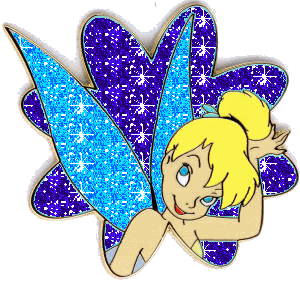                           JUDY MOODY *PREGUNTA PROBLEMATIZADORA: ¿  Se podrá salvar el planeta para un futuro?*HIPOTESIS: Por supuesto que sí, lo único que hace falta es un grupo de leyes a nivel internacional que convierte a las energías renovables, lo mejor que podemos hacer por el planeta es utilizar la menor cantidad posible de sus recursos y así lograr que el planeta se recomponga, (Reciclar).Todos los días tomamos decisiones que tiene un impacto en el medio ambiente. Así que pensemos con cuidado en las cosas que hacemos, los productos que usamos y los desperdicios que generamos.*EXPERIMENTACION: Para lograr salvar nuestro planeta para un futuro  los esfuerzos que tenemos que hacer no son grandes, solamente deberíamos adoptar nuevas costumbres.  Si no lo hacemos llegara el día que deberemos renunciar a las comodidades que hoy tenemos, ya que no había recursos.Como dice Judy Moody el planeta tierra es el lugar donde vemos formar personas como pasa con uno mismo.Para esto podemos utilizar el proyecto de las 3 r:*Reducir*Reciclar *Reutilizar*TEORIA: ( CONCURSO DE CURITAS LOCAS )Judy Moody decidió participar en un concurso de curitas locas en donde tiene que hacer un diseño paras las curitas el premio eran unos patines, gafas, que su dibujo salga en las curitas por todo un año y un diploma así que ella se puso a trabajar cuando llego su hermano menor Stink  quien también  quiso entrar en el concurso y el dibujo Murciélagos ya que le gustaban  mientras que Judy  no se le ocurría nada , después de que su hermano termino él y Judy fueron a dejar en el buzón solo la de Stink ya que a Judy no sabes que hacer ,después su hermano pensaba cuando iban a llegar los resultado.*( LOCOS POR LAS CASCARAS  ) : El sábado y el domingo a Judy no se le había ocurrido nada que hacer sobre el dibujo de las curitas locas , así que decidió preguntarle a su mejor amigo Frank  quien le dijo que haga una curita invisible ,después pensó quien la podría ver después en clase del profesor Todd estaba hablando sobre el medio ambiente y como cuidar el planeta  todos dieron sus ideas , después Judy pregunto a Rocky si quería ir a su casa después de la escuela a comer plátano y con las cascaras hacer compts, lo hicieron después de comer los plátanos Rocky dijo que peguen un cartel que diga  “CONVIERTE LA BASURA EN ABONO”, después de esa idea a Judy se le ocurrió una gran idea para su curita , cogió sus  pulmones y empezó a dibujar mientras Rocky hacia su cartel, cuando Judy dibujo un mundo con una curita y alrededor miles de cascaras de plátano puso “ CURA EL MUNDO “.* ( EL SEÑOR BASURA ) :  Una mañana Judy se despertó temprano y bajo por las escaleras a oscuras para que nadie viera , después empezó acoger todo lo que provenía de los árboles y lo  puso en la mesa de la cocina , bajo su familia y la vio con todo eso y le pregunto que por qué cogió todo eso , hay estaba el labial de su mama , el café de su papa y los chicles de Stink , su hermano reclamo sus chicles después ella les explico que para todo eso se talan miles de arboles , su padre le dijo que después hablaban de eso que ya era hora de irse a organizarse para ir a la escuela , ella bajo las  gradas corriendo y pisando fuerte para que vieran que estaba enojada.* ( PUMAS Y MOLUSCOS ) : Judy estaba inquieta en matemáticas y lenguaje , cuando llego ciencias escucho con toda la atención del mundo lo que el profesor Todd dijo de los animales en peligro de extinción en Virginia donde ellos viven, después dijo que cada uno tenía que adoptar un animal, los llamo para que lo escogieran y realizaran su exposición , a Judy por ser la última le toco el escarabajo tigre que no le gustó mucho, así que pregunto que si lo podía cambiar, el profesor dijo que mejor descubran sobre el animal y que la próxima semana iban a ir al museo para ver sobre los animales que les toco. El día del paseo Juddy se puso su pantalón con rayas de tigre en honor al animal que le toco todos fueron y el profesor Todd les presento a la guía del museo al que iban a ir ella los llevo y les iba explicando todo Juddy pregunto que si había escarabajos tigre en el museo la guía dijo que no pero que estaba en peligro de extinción después siguieron viendo todo el museo Jessica empezó a preguntar sobre su tema le toco almeja de rio después tocaron un molusco y termino el paseo.* ( URGENTE UN ESCARABAJO ) : Al día siguiente Judy se levantó y bajo en pijama al jardín con un frasco a buscar el escarabajo tigre después su padre la llamo y fue a la escuela donde busco en libros, enciclopedias, diccionarios de animales e internet pero no pudo encontrar nada, al día siguiente era sábado de pronto llamo Frank preguntando si podía ir a la casa de Judy ella dijo que si cuando llego le indico una foto de su escarabajo tigre en una estampilla que tenía con información Juddy dibujo en su cartel con Frank y después llego Stink a ver que estaban haciendo.* ( EL CLUB SE QUEDA SIN MASCOTAS) : El día de la exposición Judy estaba muy emocionada sobre el tema y cuando le toco dijo todo lo que había investigado el profesor les felicito a todos ahí Judy tuvo una gran idea de convocar a una reunión del club S.O.S (si te orina un sapo) así le pusieron el nombre ya que si mascota era un pequeño sapo; después paso el mensaje a todos los miembros del club después de la escuela fueron a la reunión que iba hacer sobre una lluvia de ideas sobre salvar el planeta después llego Stink con su sapito él se enojó con Judy y se fue ellos al ver que el  sapito se sentía triste decidieron dejarlo ir después de que no dejaron ir se lo contaron a Stink quien se enfadó y se fue molesto a contárselo a los padres que Judy perdió su sapito.* ( LUNA II) : Judy al día siguiente  se subió a un árbol ya que no sabía porque su familia estaba enojada si solo libero a la ranita para que este libre cuando Stink la vio le dijo que tenía que estar en su cuarto castigada ella le dijo que iba a ser como Julia Hill que vivió 2 años en un árbol porque no querían que los talaran y pensó Judy que si hacía lo mismo iba a salir en los periódicos y las noticias para hablar sobre el medio ambiente ,Stink llamo a Rocky para hacer que baje Juddy intentaron música a todo volumen, amenazaron hasta con demandarla por no ir a su castigo, movieron el árbol hasta que decidieron ignorarla Judy se sentía aburrida y después Stink bajo con un sobre que decía que había quedado entre los ganadores del concurso curitas locas Judy bajo de la emoción cuando se dio cuenta que era una broma de Stink para hacer que ella baje y lo consiguieron Judy se enojó.* ( LOCOS  POR LAS CURITAS) : Al siguiente día Judy, Stink y Rocky fueron a la casa de Juddy cuando al cruzar la calle Stink dijo una carrera al buzón y el corrió, Judy ni Rocky lo siguieron cuando Stink empezó a saltar y gritar que había llegado una carta del concurso de curitas locas para Judy ella no le creyó cuando llego vio que era cierto y empezó a leer decía que gracias por su participación y le pusieron también ahí el diploma Judy se enojó porque solo un diploma entonces Rocky dijo que a Stink no le avían llegado nada cuando a Stink se le cayó toda la correspondencia en el suelo cuando vio que a el  también había una carta que decía que gano las gafas locas y que su diseño era para las curitas del mes de octubre el salto que felicidad mientras que Juddy no podía creerlo que su hermano gano y ella no después vieron un paquete donde estaban miles que cajas que curitas con el diseño de Stink y las gafas Judy estaba muy furiosa.*( PROYECTO  LAPIZ ): Al  otro día Judy se despertó sin ganas de hacer nada no hablaba, no quería comer en la escuela, no levanto la mano ni hablo con sus amigos cuando en la clase de ciencias el profesor dijo que cada un minuto talan miles de árboles en los bosques toda la clase se preocupó Judy estaba mordiendo su lápiz gruñón después explico que se talan los bosques para hacer lápices, hojas, etc. Judy soltó el lápiz y se le ocurrió una gran idea para hacer en el recreo cuando se acabó todo era tiempo del recreo ella volvió al salón en secreto y cogió todos los lápices del salón al finalizarse el recreo todos se dieron cuenta que no tenían sus lápices y Judy estaba haciendo con estero todos la culparon cuando ella dijo que lo había hecho para salvar el planeta todos pensaron formas para salvar los arboles todos dieron ideas y decidieron reunir botellas de plástico para ganar dinero y mandar a Costa Rica donde siembran arboles por un dólar los niños y eso ayuda al ambiente Juddy estaba feliz de que toda la clase iba a ayudar a salvar el planeta y no solo ella.*( LOCOS POR LAS BOTELLAS):   El fin de semana se pasaron recogiendo botellas en su casa, supermercados, la semana fue solo de recolección de botellas iban teniendo en rincones, cajones, pupitres, etc. El viernes el profesor Todd dijo que el lunes la directora de su escuela iba a decir cuántas botellas tenían y habían reciclado el profesor explico que con las botellas se pueden hacer muchas cosas Judy y los demás estaban emocionados por saber cuánto dinero ganarían con la recaudación de botellas y cuantos arboles se iban a poder plantar en nombre de su escuela.*( LA ENFERMEDAD DEL GUIÑO ) : Esa mañana llego Rocky con Judy a la escuela cuando su maestra les dice como están y les guiño el ojo después el maestro Todd dijo que bonito día y también le guiño el ojo a Judy después sonó el parlante que decía que la clase de tercero había recolectado 1.961 botellas y que plantarían 98 árboles en Costa Rica Judy se dio cuenta de los dos dólares que les dio su padre 100 árboles gritaron todos, la directora dijo que iba a dar una asamblea a las 2:30 para darles el premio, después la directora llamo a Judy para explicarle que ella iba a ser la representante de tercero en la asamblea a las 2:25 todos salieron corriendo al salón para ver lo que iban hacer la directora hablo y dijo todo lo que había hecho tercero cuando subió Judy le dieron el premio Jirafa de Oro que se daba en quinto y ella lo obtuvo en tercero a todos les dieron camisetas y un cupón para un helado gratis estaban muy felices se tomaron miles de fotos y ellos sembraron su granito de arena para  salvar el mundo.   * ( JUDY MOODY SALVA EL PLANETA ) : Al estudiar el medio ambiente, Judy Moody se entera de la destrucción de los bosques tropicales y de que hay especies en peligro de extinción, por no hablar de lo mal que recicla su familia la basura. Lo mejor de todo es que, según el Sr. Todd, está en sus manos hacer algo por el planeta. ¡Judy Moody inicia la cruzada ecologista! Como siempre, Judy lleva las cosas hasta el extremo; Comienza el Proyecto Lápiz.* CONCLUSIONES: Todo este cuento me dejo el aprendizaje de lo importante que es el medio ambiente para nosotros los seres humanos, la contaminación  está acabando con la vida de muchas especies. Cada día aumenta su proporción en nuestro planeta siendo el ser humano el mayor causante de esta avería, sabiendo que el humano, el ser más inteligente sería tan incapaz de cuidar su propio planeta.  Ahora estamos en el siglo XXI, ha empeorado las cosas ya que han inventado tantos materiales  químicos que están dañando demasiado a nuestro planeta. La población, la basura, la destrucción de la  capa de ozono son factores que destruyen al medio ambiente. 
*GRAFICAS: 
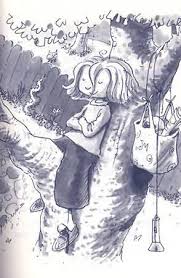 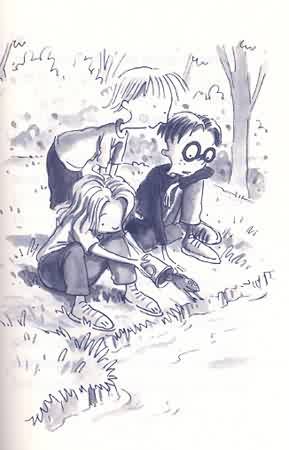 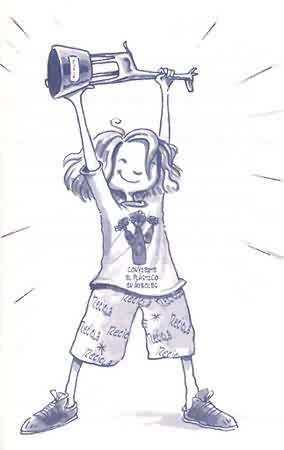 